6386Monopolycartes corrigé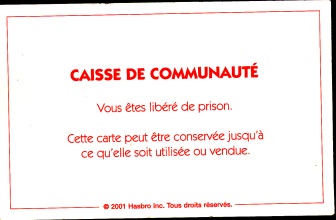 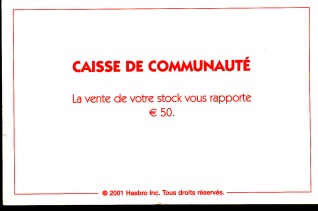 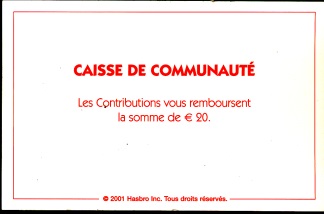 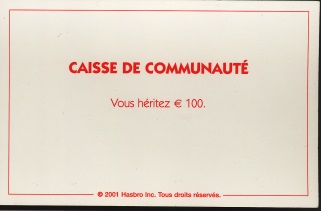 Ni är fri från fängelse.Detta kort kan sparas ända tills det används eller säljsFörsäljningen av ert lager inbringar er 50 euro.Skatteverket återbetalar er 20 euroNi ärver 100 euro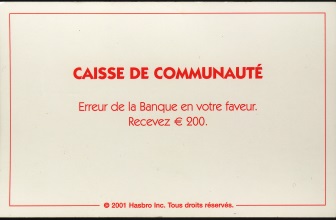 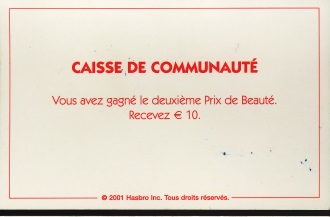 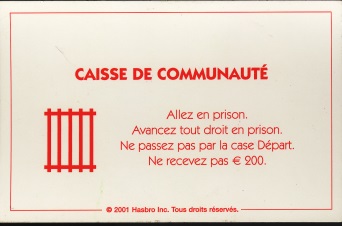 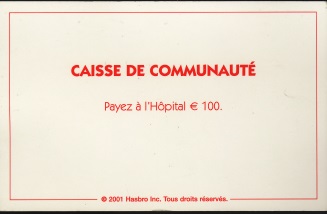 Fel från banken i er favör. Mottag 200 euro.Ni har vunnit andra pris i Skönhet. Mottag 10 euro.Gå i fängelse. Gå direkt i fängelse. Gå inte förbi Startrutan. Mottag inte 200 euro.Betala sjukhuset 100 euro.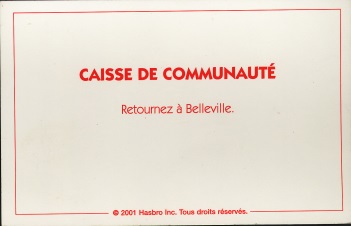 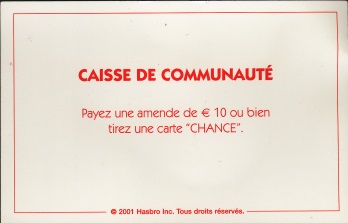 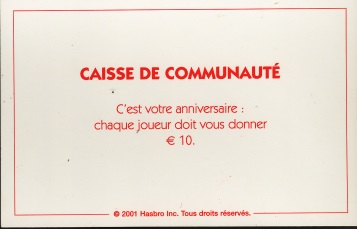 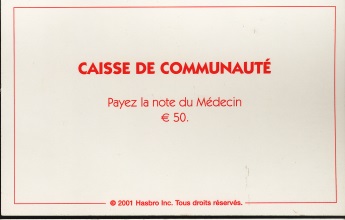 Gå tillbaka till BellevilleBetala en bot på 10 euro eller dra ett ChanskortDet är er födelsedag: varje spelare måste ge er 10 euroBetala läkarräkningen 50 euro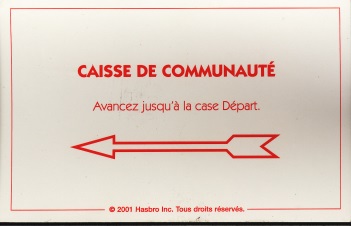 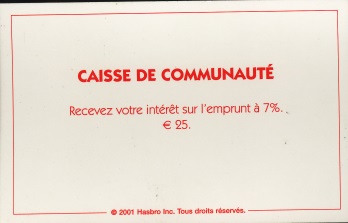 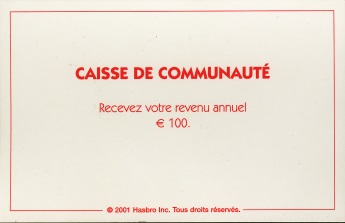 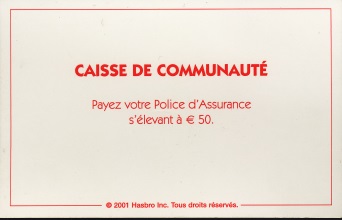 Gå framåt ända till Start.Mottag er ränta på lånet på 7%: 25 euroMottag er årliga inkomst 100 euroBetala er Försäkringspremie som uppgår till 50 euro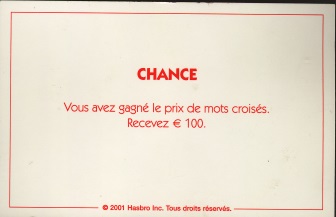 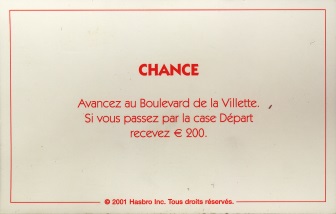 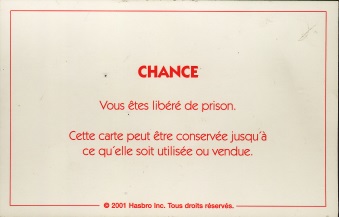 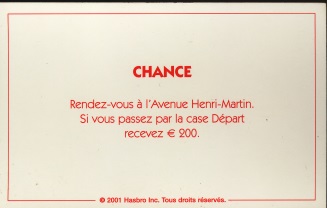 Ni har vunnit korsordspris. Mottag 100 euro.Gå framåt till boulevard de la Villette. Om ni passerar Start, mottag 200 euro.Ni är fri från fängelse.Detta kort kan sparas ända tills det används eller säljsMöte på Avenue henri-Martin. Om ni passerar Start, mottag 200 euro.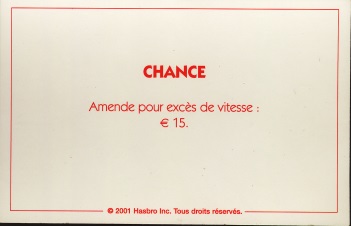 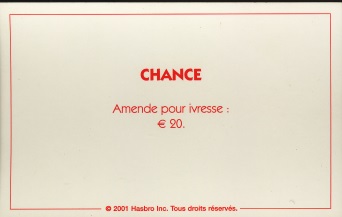 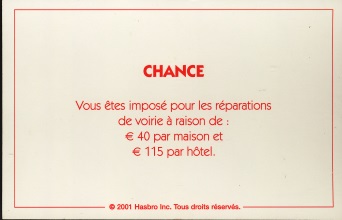 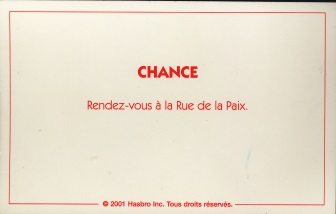 Böte för fortkörning: 15 euro.Böte för fylla: 20 euro.Ni är skyldig skatt för gatuarbeten enligt följande: 40 euro per hus och 115 euro per hotellMöte på Rue de la Paix.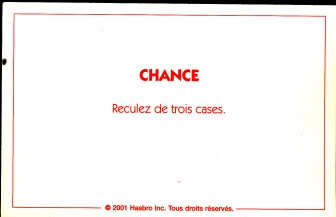 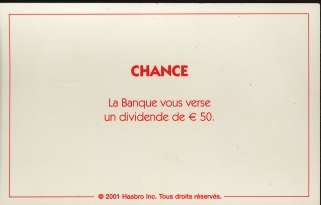 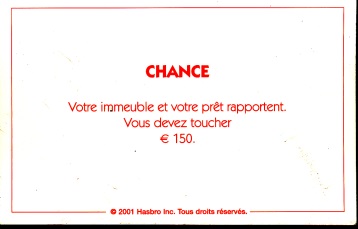 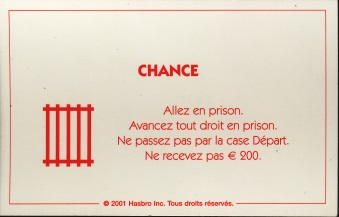 Gå tillbaka 3 steg.Banken betalar er en mellanskillnad på 50 euro.Er fastighet och ert lån ger vinst. Ni skall mottaga 150 euro.Gå i fängelse. Gå direkt i fängelse. Gå inte förbi Startrutan. Mottag inte 200 euro.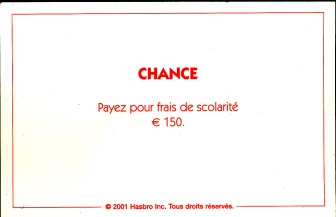 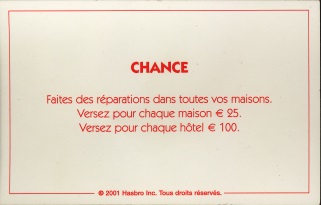 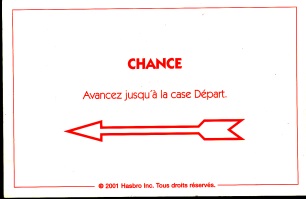 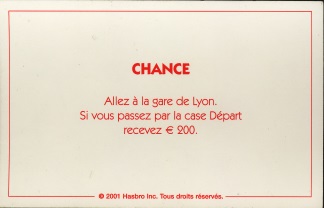 Betala för skolavgifter 150 euro.Gör reparationer i alla era hus. Betala för varje hus 25 euro. Betala för varje hotell 100 euro.Gå framåt ända till Startrutan.Gå till Gare de Lyon. Om ni passerar Start, mottag 200 euro.